Положение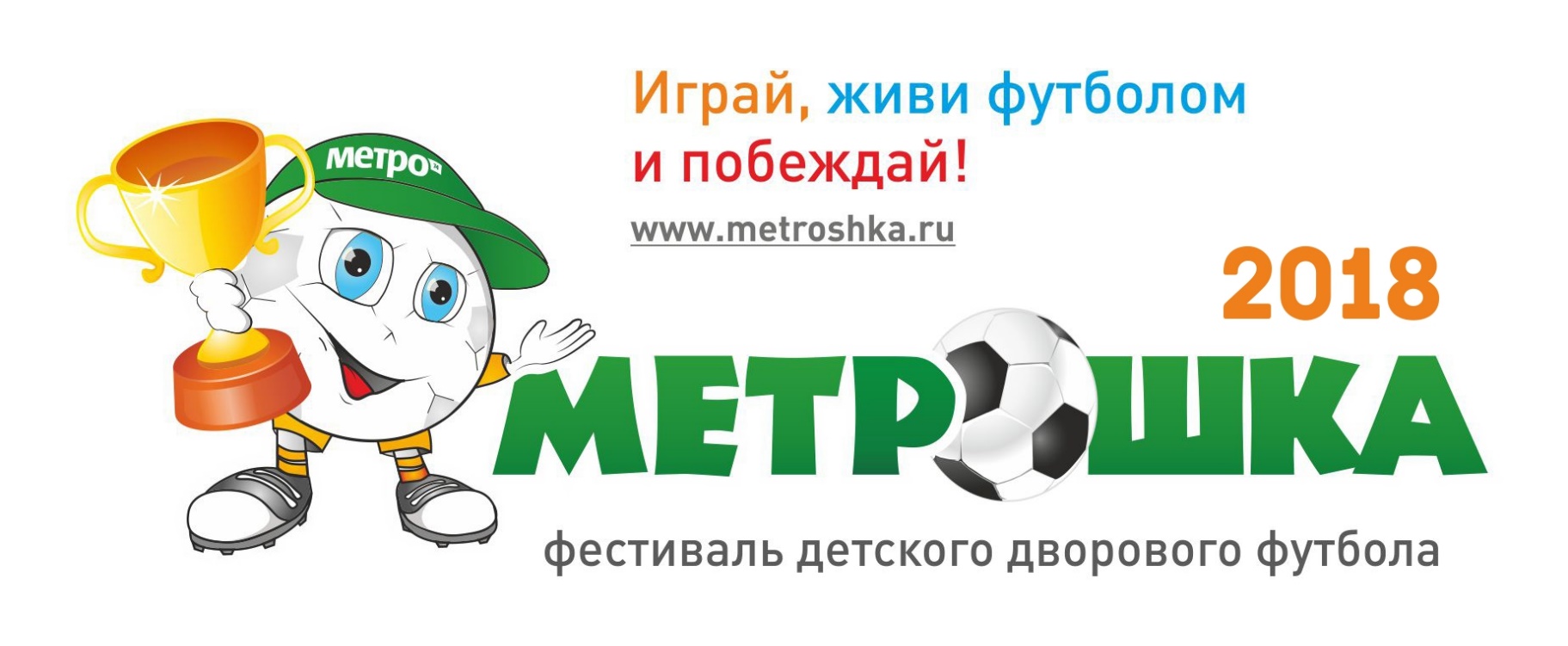 1. Цели фестиваляПопуляризации дворового футбола и привлечение детей к здоровому образу жизни.Воспитание молодого поколения физически здоровыми и социально ответственными людьми посредством занятия спортом.Развитие детского футбола, повышение его роли во всестороннем развитии личности и патриотическом воспитании среди детей.Формирование и укрепление дружеских связей и сотрудничества в области развития футбола между различными субъектами Российской Федерации.2. Руководство соревнованийОбщее руководство организацией фестиваля осуществляется Оргкомитетом. В своей работе он руководствуется настоящим положением, его целями и задачами.3. Время, место проведения и участники фестиваляСоревнования проводятся в городах Челябинской области (Аша, Южноуральск, Кыштым, Сатка, Трехгорный, Коркино, Копейск, Троицк, Снежинск, Карталы, Миасс, Еманжелинск, Челябинск, Златоуст, Верхнеуральск), Республики Башкортостан (Сибай, Учалы), Свердловской области (Полевской, Каменск-Уральский), Курганской области (Шадринск), Оренбургской области (Орск). Первый этап: с 12 мая – 24 июня 2018; с 15 августа по 2 сентября 2018 г. в каждом городе проходят отборочные игры в двух возрастных группах (2005-2006, 2007-2008 гг.р.). Второй этап: 13 - 16 сентября 2018 г. в г. ЧЕЛЯБИНСК победители в своих возрастных группах из каждого города разыгрывают главный приз – СУПЕРКУБОК «Метрошка-2018» (см. Положение «СУПЕРКУБОК «Метрошка-2018»»).График соревнований: Отборочные игры:                                                                             12 мая – 24 июня                                                                                                         15 августа – 2 сентябряСУПЕРКУБОК в г. Челябинск:                                                              13 – 16 сентября4. Условия проведения игрИгры проходят на мини-футбольных площадках.Размеры футбольного поля: Длина: минимум 35 м, максимум 45 мШирина: минимум 15 м, максимум 25 м Продолжительность матча составляет 30 минут (2 тайма по 15 минут, перерыв между таймами – 5 минут). Разрешено, с учетом остановок, продление матча не более чем на 2 минуты. По решению судейской коллегии длительность матча может быть сокращена по причине экстремальных погодных условий (жара, резкое понижение температуры воздуха, град, ливень и т.д.). Минимальная продолжительность тайма в таком случае – 10 минут. Либо матч может быть приостановлен до улучшения погодных условий.Главному судье запрещается начинать матч в случае отсутствия на стадионе медицинского работника или автомобиля «Скорой помощи».  	Игровой состав команд 6 человек (1 вратарь и 5 полевых игроков). Количество замен не ограничено, разрешены обратные замены. За победу дается 3 очка, за ничью – 1 очко, за поражение – 0 очков. В случае неявки на игру команде засчитывается поражение со счетом 0:5.Судья матча в случае неявки команды обязан по истечении 20 минут с момента официально объявленного времени начала матча заполнить протокол и незамедлительно сообщить об этом главному судье.«МЛАДШАЯ ГРУППА». В ней участвуют дети 2007-2008 гг.р. и младше. Обязательное условие – игроки участвуют в игровых майках, предоставленных организаторами фестиваля. При нарушении возрастного ограничения и не соблюдении игровой формы команде во всех матчах, сыгранных с нарушением настоящего положения, засчитывается поражение со счетом 0:5.«СТАРШАЯ ГРУППА». В ней участвуют дети 2005-2006 гг.р. и младше. Обязательное условие – игроки участвуют в игровых майках, предоставленных организаторами фестиваля. При нарушении возрастного ограничения и не соблюдении игровой формы команде во всех матчах, сыгранных с нарушением настоящего положения, засчитывается поражение со счетом 0:5.ОТБОРОЧНЫЕ ИГРЫ.Если в группе количество команд 7 (семь) и менее:Соревнования проходят по круговой системе. Каждая команда играет с каждым соперником один раз.Если в группе количество команд 8 (восемь) и более:Команды разбиваются на две подгруппы «А» и «В». В них соревнования проходят по круговой системе. Каждая команда играет с каждым соперником один раз. Команды, занявшие 1-е и 2-е места в подгруппах, выходят в полуфиналы, где определяют победителя и призеров фестиваля.Схема проведения полуфиналов и финалов:    Полуфинал1: 1А-2В                                                                                Полуфинал2: 1В-2А                                                                                Матч за 3-е место                                                                                ФиналВозможны другие варианты проведения отборочных игр.5. Определение победителей            Победителем становится команда, набравшая наибольшее количество очков. Далее места распределяются в соответствии с набранными очками. Очки, набранные в результате технической победы, учитываются. При равенстве очков у двух и более команд выше стоит команда, у которой:-    лучший результат в личной встрече;-    лучшая разница забитых и пропущенных мячей;-    большее количество побед;-    если все эти показатели равны, назначается дополнительная серия пенальти
(по 3 удара). Если победитель в этой серии не определился, то команды пробивают пенальти до первого промаха. В этом случае допускается пробитие пенальти игроком, который уже исполнял его в основной серии. Количество повторных ударов одним игроком не ограничено.-    в плей-офф при ничейном результате в основное время дополнительные таймы не играются. Сразу пробивается серия пенальти (по 3 удара). Если победитель в этой серии не определился, то команды пробивают пенальти до первого промаха. В этом случае допускается пробитие пенальти игроком, который уже исполнял его в основной серии. Количество повторных ударов одним игроком не ограничено.6. Судейская коллегияСудейская коллегия и главный судья утверждается решением Оргкомитета.  Судейские комиссии проводятся в каждом городе за 2 – 3 дня до начала турнира. Количество судей, обслуживающих матчи в обеих группах – 2-4 человека. Каждая отдельная игра обслуживается одним судьей. По решению главного судьи решающие матчи могут обслуживаться двумя судьями.Спорные вопросы рассматриваются на судейской коллегии с привлечением представителей двух сторон. На всех этапах Фестиваля главный судья соревнований вместе с руководителями команд несет ответственность за соблюдение условий допуска футболистов к матчу.После окончания матча судья обязан в течение 15 минут оформить протокол матча, подписать его у представителей команд и передать главному судье соревнований.После окончания последнего игрового дня главный судья обязан в течение суток предоставить оригиналы протоколов ответственному за проведение фестиваля в своем городе. (Приложение 2)7. Подача заявок            В заявку команды должно входить не более десяти футболистов и один тренер-представитель старше 18 лет. Каждый заявочный лист должен быть заверен врачом. Официально команда является заявленной на соревнования после утверждения заявки. Последний день подачи заявок:10 мая – 20 июня; 14  - 30 августа 2018 г. (в каждом городе срок подачи заявок устанавливается индивидуально).  Заявочные листы сдаются на местах в оргкомитет соревнований. Форма заявочного листа является Приложением №1 к настоящему Положению и его неотъемлемой частью.На всех этапах Фестиваля тренеры команд несут полную ответственность за медицинский допуск участников к соревнованиям, за их жизнь и здоровье с момента отъезда на турнир и до возвращения. Законные представители детей, заявившихся на турнир, автоматически дают согласие на публикацию их фотографий.8. Награждение победителей            Награждение производится после окончания соревнований. Команды, занявшие 1-е, 2-е и 3-и места по итогам турнира в своих возрастных группах, награждаются кубками, дипломами и ценными призами. В каждой группе определяются четыре лучших игрока: «Лучший вратарь», «Лучший защитник», «Лучший нападающий», «Лучший игрок». Они также награждаются ценными призами и дипломами. Все команды, в т.ч. не занявшие призовые места, поощряются специальными подарками и призами. Победители «МЛАДШЕЙ» и «СТАРШЕЙ» возрастных групп из каждого города по итогам отборочных игр получают право на участие в СУПЕРКУБКЕ «Метрошка-2018» в г. ЧЕЛЯБИНСК (см. Положение «СУПЕРКУБОК «Метрошка-20189. Финансирование соревнований            Организационные расходы, награждение команд и лучших игроков производится из призового фонда турнира, который формируется за счет средств спонсоров и партнеров и организаторов фестиваля.ПАМЯТКА  К ПРАВИЛАМВратарю разрешается брать мяч руками после паса своего игрока.Вратарь может вводить мяч за среднюю линию поля.Применение подкатов запрещено. При подкате назначается свободный штрафной удар.При нарушении правил в штрафной площади пробивается 7-метровый удар.При ауте мяч вводится в игру ногой с лицевой линии.Мячи, забитые после исполнения свободных ударов, в т.ч. с аутов, без касания кого-либо, засчитываются, как взятие ворот.За две желтые карточки, полученные в одной игре, игрок удаляется с поля, но имеет право принимать участие в следующей игре. Удаление производится с правом замены.При получении красной карточки (грубая игра, оскорбление судьи и т.п.) игрок пропускает следующую игру. Удаление производится с правом замены.